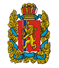 РОССИЙСКАЯ ФЕДЕРАЦИЯАДМИНИСТРАЦИЯ ВЕРХНЕПАШИНСКОГО СЕЛЬСОВЕТАЕНИСЕЙСКОГО РАЙОНАКРАСНОЯРСКОГО КРАЯПОСТАНОВЛЕНИЕ08.07.2014г.                   с. Верхнепашино                              № 57-пВ соответствии со статьей 87 Бюджетного кодекса Российской Федерации, статьей 45 Устава Верхнепашинского сельсовета  Енисейского района Красноярского края ПОСТАНОВЛЯЮ:Установить порядок ведения реестра расходных обязательств Верхнепашинского сельсовета Енисейского района Красноярского края согласно приложению.Контроль за выполнением постановления оставляю за собойНастоящее постановление вступает в силу со дня, следующего за днём его официального опубликования в информационном издании «Сельский вестник»Глава сельсовета                                                            О.А.ЕвдокимоваПорядок ведения реестра расходных обязательств Верхнепашинского сельсовета Енисейского района Красноярского края1. Под реестром расходных обязательств Верхнепашинского сельсовета Енисейского района Красноярского края (далее – Реестр) понимается используемый при составлении проекта бюджета Верхнепашинского сельсовета Енисейского района Красноярского края  свод (перечень) законов, иных нормативных правовых актов, муниципальных правовых актов, обусловливающих публичные нормативные обязательства и (или) правовые основания для иных расходных обязательств с указанием соответствующих положений (статей, частей, пунктов, подпунктов, абзацев) законов и иных нормативных правовых актов, муниципальных правовых актов с оценкой объемов бюджетных ассигнований, необходимых для исполнения включенных в реестр обязательств 2. Главные распорядители бюджетных средств Верхнепашинского сельсовета Енисейского района Красноярского края (далее - главные распорядители) составляют фрагмент Реестра по форме согласно приложению № 1 к настоящему Порядку, который должен содержать информацию по собственным расходам соответствующего главного распорядителя, а также по расходам подведомственных ему получателей бюджетных средств.Под фрагментом Реестра понимается часть Реестра, формируемая главными распорядителями бюджетных средств Верхнепашинского сельсовета Енисейского района Красноярского края и предоставляемая в администрацию Верхнепашинского сельсовета Енисейского района Красноярского края  для формирования Реестра.3. На основе представленных главными распорядителями фрагментов Реестра администрацией Верхнепашинского сельсовета Енисейского района Красноярского края (далее – финансовый орган) ведется Реестр по форме согласно приложению № 2 к настоящему Порядку с целью учета расходных обязательств Верхнепашинского сельсовета Енисейского района Красноярского края и бюджетных ассигнований бюджета Верхнепашинского сельсовета Енисейского района Красноярского края, необходимых для их исполнения.Ведение Реестра осуществляется в электронном виде. Данные Реестра используются при разработке проекта решения о бюджете Верхнепашинского сельсовета Енисейского района Красноярского края  на очередной финансовый год и плановый период (далее - проект решения о местном бюджете).4. При разработке проекта решения о местном бюджете главные распорядители представляют в администрацию Верхнепашинского сельсовета Енисейского района Красноярского края плановый фрагмент Реестра в порядке и сроки, установленные администрацией Верхнепашинского сельсовета Енисейского района Красноярского края для представления материалов для разработки проекта решения о местном бюджете.Объемы бюджетных ассигнований на исполнение расходных обязательств Верхнепашинского сельсовета Енисейского района Красноярского края, указанные в плановом фрагменте Реестра, должны соответствовать объемам средств, предусмотренным в ведомственной структуре расходов проекта решения о местном бюджете.Администрация Верхнепашинского сельсовета Енисейского района Красноярского края на основании представленных плановых фрагментов Реестра формирует плановый Реестр в срок, установленный администрацией Верхнепашинского сельсовета Енисейского района Красноярского края для составления проекта решения о местном бюджете.6. После утверждения решения о местном бюджете на очередной финансовый год и плановый период (далее – решение о местном бюджете) главные распорядители в течение 10 рабочих дней представляют в администрацию Верхнепашинского сельсовета Енисейского района Красноярского края уточненные фрагменты Реестра.Объемы бюджетных ассигнований на исполнение расходных обязательств Верхнепашинского сельсовета Енисейского района Красноярского края, указанные в уточненном фрагменте Реестра, должны соответствовать объемам средств, предусмотренным в ведомственной структуре расходов решения о местном бюджете. Администрация Верхнепашинского сельсовета Енисейского района Красноярского края на основании представленных уточненных фрагментов Реестров формирует уточненный Реестр в течение 20 рабочих дней после принятия решения о местном бюджете.7. В случае принятия, изменения, приостановления либо отмены законов и иных нормативных правовых актов, договоров, соглашений, заключенных от имени Верхнепашинского сельсовета Енисейского района Красноярского края, являющихся основанием возникновения расходного обязательства и (или) определяющих порядок исполнения и финансового обеспечения расходного обязательства Верхнепашинского сельсовета Енисейского района Красноярского края, а также при изменении планового объема бюджетных ассигнований, необходимых для исполнения расходных обязательств в текущем финансовом году (текущем финансовом году и плановом периоде), главные распорядители представляют уточненные фрагменты Реестра в администрацию Верхнепашинского сельсовета Енисейского района Красноярского края в течение 10 рабочих дней со дня принятия решения о внесении изменений в решение о местном бюджете либо со дня принятия изменений в соответствующие законы, иные нормативные правовые акты, договоры, соглашения в случае, если эти изменения не требуют внесения изменений в решение о местном бюджете.Объемы бюджетных ассигнований на исполнение расходных обязательств, указанные в уточненном фрагменте Реестра, должны соответствовать суммам, предусмотренным в ведомственной структуре расходов решения  о местном бюджете.8. Фрагмент Реестра, уточненный с учетом фактического исполнения расходных обязательств в отчетном финансовом году, представляется главными распорядителями в администрацию Верхнепашинского сельсовета Енисейского района Красноярского края  в срок до 20 марта очередного финансового года.Администрация Верхнепашинского сельсовета Енисейского района Красноярского края на основании представленных фрагментов Реестров, уточненных с учетом фактического исполнения расходных обязательств в отчетном финансовом году, формирует Реестр, уточненный с учетом фактического исполнения расходных обязательств в отчетном финансовом году, а также осуществляет закрепление и архивирование его состояния в электронном и печатном форматах в срок в сроки, установленные Финансовым управлением администрации Енисейского района Красноярского края.9. Главные распорядители несут ответственность за полноту, своевременность и достоверность представляемой во фрагментах Реестра информации.10. Для формирования муниципального задания муниципальным бюджетным, автономным учреждениям Верхнепашинского сельсовета Енисейского района Красноярского края и иным некоммерческим организациям на оказание муниципальных услуг (выполнение работ) физическим и юридическим лицам финансовый орган по запросу главного распорядителя формирует выписки из Реестра по форме согласно приложению № 3 к настоящему Порядку.Приложение № 1к Порядкуведения реестра расходных обязательствВерхнепашинского сельсовета Енисейского района  Красноярского краяФрагмент реестра расходных обязательствВерхнепашинского сельсовета Енисейского района Красноярского края___________________________________ ГРБСРуководитель                             ____________ _________________________                                                               подпись          расшифровка подписи                       МП    --------------------------------Приложение № 2 к Порядкуведения реестра расходных обязательствВерхнепашинского сельсовета Енисейского района Красноярского краяРеестр расходных обязательств Верхнепашинского сельсовета Енисейского района Красноярского краяРуководитель администрацииВерхнепашинского сельсовета                                ____________ _________________________                                                                                                                 подпись     расшифровка подписи                       МП    --------------------------------Приложение № 3 к Порядкуведения реестра расходных обязательствВерхнепашинского сельсовета Енисейского района Красноярского краяВыписка из реестра расходных обязательствВерхнепашинского сельсовета Енисейского района Красноярского края Руководитель финансового органаВерхнепашинского сельсовета                                   ____________ _________________________                                                                                                                       подпись     расшифровка подписи                       МП    --------------------------------Об установлении порядка веденияреестра расходных обязательств Верхнепашинского сельсовета Енисейского района Красноярского краяПриложение к постановлению администрации Верхнепашинского сельсоветаЕнисейского района Красноярского краяот 08.07.2014г.       № 57-пКод расходного обязательстваКоды классификации расходов бюджетовНаименование полномочияСодержание расходного обязательстваРеквизиты нормативного правового акта, договора, соглашенияСтатья, пункт, подпункт, абзац нормативного правового акта, договора, соглашенияДата вступления в силу нормативного правового акта, договора, соглашенияСрок действия нормативного правового акта, договора, соглашенияОбъем средств на исполнение расходного обязательства, тыс. рублейОбъем средств на исполнение расходного обязательства, тыс. рублейОбъем средств на исполнение расходного обязательства, тыс. рублейОбъем средств на исполнение расходного обязательства, тыс. рублейОбъем средств на исполнение расходного обязательства, тыс. рублейКод расходного обязательстваКоды классификации расходов бюджетовНаименование полномочияСодержание расходного обязательстваРеквизиты нормативного правового акта, договора, соглашенияСтатья, пункт, подпункт, абзац нормативного правового акта, договора, соглашенияДата вступления в силу нормативного правового акта, договора, соглашенияСрок действия нормативного правового акта, договора, соглашенияОтчетный финансовый годТекущий финансовый годОчередной финансовый годПервый год планового периодаВторой год планового периода12345678910111213Код расходного обязательстваКоды классификации расходов бюджетовНаименование полномочияСодержание расходного обязательстваРеквизиты нормативного правового акта, договора, соглашенияСтатья, пункт, подпункт, абзац нормативного правового акта, договора, соглашенияДата вступления в силу нормативного правового акта, договора, соглашенияСрок действия нормативного правового акта, договора, соглашенияОбъем средств на исполнение расходного обязательства, тыс. рублейОбъем средств на исполнение расходного обязательства, тыс. рублейОбъем средств на исполнение расходного обязательства, тыс. рублейОбъем средств на исполнение расходного обязательства, тыс. рублейОбъем средств на исполнение расходного обязательства, тыс. рублейКод расходного обязательстваКоды классификации расходов бюджетовНаименование полномочияСодержание расходного обязательстваРеквизиты нормативного правового акта, договора, соглашенияСтатья, пункт, подпункт, абзац нормативного правового акта, договора, соглашенияДата вступления в силу нормативного правового акта, договора, соглашенияСрок действия нормативного правового акта, договора, соглашенияОтчетный финансовый годТекущий финансовый годОчередной финансовый годПервый год планового периодаВторой год планового периода12345678910111213Код расходного  обязательства  Наименование   полномочия     Содержание      расходного    обязательства    Нормативные правовые        акты, договоры,            соглашения,            устанавливающие      расходное обязательство       1              2              3                    4                     Наименование главного распорядителя бюджетных средств                    Наименование главного распорядителя бюджетных средств                    Наименование главного распорядителя бюджетных средств                    Наименование главного распорядителя бюджетных средств           